                          PTX 2018 Team Info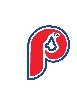 2018 FundraisersCustomary $100 Mandatory Raffle buy inDeanan Gourmet Popcorn Mandatory Fundraiser: $25 Everyone will buy into the popcorn fundraiser for $25 per athlete. At that time they will be given 25 bags of popcorn per athlete to sell at $3 apiece. Once the initial proceeds are turned back in on or before the specified date more popcorn can be issued. Proceeds from the mandatory popcorn sales will be used to offset the cost of Junior Olympic team and athlete costs. Deanan Gourmet Popcorn Early Season Optional Fundraiser- This popcorn is available TODAY at a MAXIMUM of 25 bags per family. The proceeds from these sales will go directly to offset 2018 Athlete registration costs. $1 of every bag that is sold will go towards registration costs for each family’s athlete. EX. 1 athlete sells 100 bags of popcorn ($100 credit earned) a $100 credit is applied towards their registration costs. EX. 2 A family of 2 athletes sells 100 bags of popcorn ($100 credit earned) then a $50 credit is applied towards each athlete’s registration costs. Once the initial proceeds are turned back in on or before the specified date(s) more popcorn can be issued. The last order date for this option will be December 17th. Intermittent orders will still be placed before that time. 2018 Travel ScheduleInterstate TravelApril 28th Austin, TX – Austin Honey Badgers Meet- Location TBDMay 26th (Memorial Day Weekend) Desoto, TX – Desoto Swift Meet- Location TBDHotel costs are currently being negotiated for both meets but should not exceed $129 a night.Junior Olympics Travel July 28th- August 4th -Junior Olympics Des Moines, Iowa-Drake University Hotel costs are currently being negotiated and will be communicated soon, once AAU completes adding more hotel options. Group airfare and bus travel will both be offered & negotiated. 2018 Preseason Schedule First Practice Saturday November 4th 9: 00 am @ Tom Bass or Kitty Hollow Park. Every Saturday 9:00 am and Sundays 3:30 pm. Exact locations will be communicated a week before. 2018 Registration will open to begin accepting payments on November 4th. We ask that you please keep your eyes and ears open for any and all team communications via WeChat, Email, Social Media etc… This will ensure that everyone is well informed so opportunities and deadlines are not missed. Thank YouPTX2018 Registration Package Items IncludedCompression UniformShort Sleeve T-shirtLong Sleeve T-ShirtLong Tights/Track PantsPersonal Water CoolerNike BackpackAAU TAC CardDistrict FeePopcorn Fundraiser - $25Raffle $100                             Registration costs AFTER Mandatory fundraisers are:                                                  $200 for New Athletes                                                   $125 for Returning Athletes